「22世紀の丘公園たまり～な」における民間活力導入に係るアンケート調査（その２）回答票静岡県掛川市１　調査目的　　　22世紀の丘公園たまり～なの再整備に関して、再整備内容や事業手法等について、事業者の皆さまの御意見をお聞きするものです。本調査結果は、再整備内容や事業手法等を内容とする再整備基本計画の策定の参考とさせていただき、更に市民の皆さまに喜んでいただけるよう再整備を進めていきたいと考えております。２　回答方法　別紙「「22世紀の丘公園たまり～な」民間活力導入に係るアンケート調査(その２) 事業概要資料」（以下「事業概要資料」）を御確認の上、以下の各質問に対して該当する項目に☑印をつけていただくか、御記入をお願いいたします。　記入欄が不足する場合は、適宜追加し御記入ください。また、御回答いただける設問のみへの御回答で結構です。　アンケートは、本回答票に御記入いただきEメールにより御提出いただくか、下記アドレスよりweb上での御回答の入力をお願いいたします。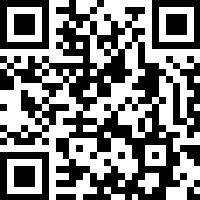 ３　留意事項御回答内容の取り扱い　ご回答いただいた内容は「１　調査目的」記載の目的でのみ活用し、今後の事業者公募における評価等には一切影響しません。アンケート結果の公表　アンケートの実施結果については、概要を市HP等で公表する場合があります。　個人情報及び企業名、企業ノウハウに係る内容は公表しません。　公表する場合は、貴社御回答に係る部分について貴社御担当者さまへ事前に公表内容を確認します。本市では、本事業を「ＤＢＯ」により実施することを検討しています。　事業概要資料をご覧いただき、「ＤＢＯ」の実現性（貴社が「ＤＢＯ」により本事業を実施可能かどうか）について、貴社の御意見を御回答ください。　＜問1-1で「１ 可能である」または「２ 条件によっては可能である」と回答された方＞実現するための諸条件・課題等（例：費用負担、事業期間等）がありましたら御記入ください。　＜「３ 不可能である」と回答された方＞不可能である理由について御記入ください。　再整備内容について伺います。事業概要資料７ページから11ページをご覧ください。本市では、現在３つの再整備内容を検討しています。どの案がより適切とお考えか、貴社の御意見を御回答ください。　本事業を「ＤＢＯ」により実施した場合、「従来手法」と比較してどのようなメリットが想定されるか、貴社の御意見を御回答ください。（複数回答可）　本事業を「ＤＢＯ」により実施した場合、「従来手法」と比較してどのような課題が想定されるか、貴社の御意見を御記入ください。　本市では、「ＤＢＯ」により本事業を実施した場合、民間のノウハウの活用により、従来方式と比較して事業費の縮減が可能であると考えています。 問1-7-1　本市では「ＤＢＯ」により本事業を実施した場合、従来手法と比較して、整備費において5％程度の縮減が可能であると考えています。この縮減率に関する貴社の御意見を御回答ください。なお、ここでは物価変動リスクを除いた考え方で御回答ください。「２　妥当でない」と回答した場合、どの程度の削減が可能でしょうか。問1-7-2　本市では「ＤＢＯ」により本事業を実施した場合、従来手法と比較して、管理運営費において5％程度の縮減が可能であると考えています。この縮減率に関する貴社の御意見を御回答ください。なお、ここでは物価変動リスクを除いた考え方で御回答ください。「２　妥当でない」と回答した場合、どの程度の削減が可能でしょうか。　本事業を「ＤＢＯ」により実施した場合、本市では、設計及び整備に要する期間として１年５か月程度を想定しています。どの程度が必要であるとお考えでしょうか？貴社の御意見を御回答ください。①設計及び整備に要する期間②①を選択された理由　再整備エリアについて、整備完了から供用開始までの準備に要する期間として、本市では２か月程度を想定しています。どの程度が必要であるとお考えでしょうか？貴社の御意見を御回答ください。　「ＤＢＯ」・「従来手法」いずれを選択した場合でも、本事業の運営手法としては公園全体を範囲とした指定管理者制度による運営を考えています。本市では、指定管理期間として10年間を想定していますが、何年間が望ましいとお考えでしょうか？貴社の御意見を御回答ください。①望ましい指定管理期間②①を選択された理由　指定管理者制度による運営において、現在は使用料制により運営していますが、継続的な施設サービス向上を目指すため、再整備後は利用料金制を採用することを検討しております。料金の取り扱いについて貴社の御意見を御回答ください。①望ましい料金の取り扱い②①を選択された理由　利用料金単価の設定について伺います。再整備後の利用料金単価はどの程度が適切であるとお考えか、貴社の御意見を御回答ください。①利用料金単価（一人当たり平均、税抜き）②①を選択された理由　現時点における本事業への参加について貴社のお考えを御回答ください。①本事業を「ＤＢＯ」により実施する場合②本事業を「従来手法」により実施する場合　＜問2-1で「２ 条件によっては参加したい」と回答された方＞その条件について貴社の御意見を御記入ください。　＜問2-1で「３ 参加は難しい」、「４　その他」と回答された方＞その理由について貴社の御意見を御記入ください。　本事業へ参加する場合、どのような参加形態が考えられるか貴社のお考えを御回答ください。　その他本事業への参加形態について貴社の御意見があれば御記入ください。　本事業の事業者を募集するにあたっての条件や要望等(提案書作成期間、募集時期等)がありましたら、自由に御意見を御記入下さい。　今後、本事業の事業化を進めていくために、本市に求める事項（本市からの情報提供、事業者募集等にあたり本市が事前に用意すべき資料・情報等）がありましたら、自由に御意見を御記入下さい。アンケート調査は以上です。御協力いただきありがとうございます。最後に、御記入いただいた御担当者さまの連絡先をお教えください。アンケートは、本回答票に御記入いただきEメールにより御提出いただくか、下記アドレスよりweb上での御回答の入力をお願いいたします。○本件問い合わせ先　　1　本アンケート調査 及び 再整備について　　　　　掛川市 総務部 資産経営課 公共施設マネジメント推進室 山﨑・住本・石原　　　　　　TEL　　：０５３７－２１－１１３２　　　　　　FAX　　：０５３７－２１－１１６６　　　　　　E-mail：sisankeiei@city.kakegawa.shizuoka.jp　　2　現況施設について　　　　　掛川市 都市建設部 維持管理課 公園緑化係 宇田・大石　　　　　　TEL　　：０５３７－２１－１１５４　　　　       　　E-mail：tosikei@city.kakegawa.shizuoka.jp令和４年11月25日（金）までに御回答をお願いいたします。事業手法等について１可能である２条件によっては可能である３不可能である４わからない①設計・整備に係る諸条件・課題等：②運営に係る諸条件・課題等：不可能である理由：１プラン１２プラン２３プラン３４温水プール・温浴施設の継続理　由：理　由：理　由：理　由：理　由：理　由：理　由：理　由：理　由：１設計・整備に民間事業者の運営ノウハウを反映することができ、より集客が見込め、利用者満足度の高い整備が可能となる２再整備への民間事業者の関与度合いが向上することで、自主事業等の収益事業が実施しやすくなり、公園全体の活性化が図られる３設計・整備に係る工期の短縮が見込める４設計・整備・運営の事業全体に係るコスト削減効果が発揮される５その他（その内容：　　　　　　　　　　　　　　　　　　　　　　　　　　　　）課題：１妥当である２妥当ではない１0%以上2.5%未満２2.5%以上5%未満３5%以上7.5%未満４7.5%以上10%未満５10%以上【自由記述】１妥当である２妥当ではない１0%以上2.5%未満２2.5%以上5%未満３5%以上7.5%未満４7.5%以上10%未満５10%以上【自由記述】１11か月２１年５か月３１年11か月１年11か月４その他（その内容：　　　　　　　　　　　　　　　　　　　　　　　　　　　　）その他（その内容：　　　　　　　　　　　　　　　　　　　　　　　　　　　　）その他（その内容：　　　　　　　　　　　　　　　　　　　　　　　　　　　　）その他（その内容：　　　　　　　　　　　　　　　　　　　　　　　　　　　　）その他（その内容：　　　　　　　　　　　　　　　　　　　　　　　　　　　　）①を選択された理由：１１か月２２か月３３か月３か月４その他（その内容：　　　　　　　　　　　　　　　　　　　　　　　　　　　　）その他（その内容：　　　　　　　　　　　　　　　　　　　　　　　　　　　　）その他（その内容：　　　　　　　　　　　　　　　　　　　　　　　　　　　　）その他（その内容：　　　　　　　　　　　　　　　　　　　　　　　　　　　　）その他（その内容：　　　　　　　　　　　　　　　　　　　　　　　　　　　　）１３年２５年３10年10年４その他（その内容：　　　　　　　　　　　　　　　　　　　　　　　　　　　　）その他（その内容：　　　　　　　　　　　　　　　　　　　　　　　　　　　　）その他（その内容：　　　　　　　　　　　　　　　　　　　　　　　　　　　　）その他（その内容：　　　　　　　　　　　　　　　　　　　　　　　　　　　　）その他（その内容：　　　　　　　　　　　　　　　　　　　　　　　　　　　　）①を選択された理由：１利用料金制が望ましい２当初３年間は使用料制とし、その後、利用料金制とする３使用料制が望ましい４その他（その内容：　　　　　　　　　　　　　　　　　　　　　　　　　　　　）①を選択された理由：１100～200円程度２200～300円程度３300円～400円程度４400円～500円程度５500～600円程度６その他（　　　　　　　）①を選択された理由：事業化に向けた御意向について１積極的に参加したい２条件によっては
参加したい３参加は難しい４その他１積極的に参加したい２条件によっては
参加したい３参加は難しい４その他参加する条件：理由：１貴社単独での参加２下請け企業やテナントでの参加３コンソーシアムメンバーでの参加４その他（その内容：　　　　　　　　　　　　　　　　　　　　　　　　　　　　）その他（その内容：　　　　　　　　　　　　　　　　　　　　　　　　　　　　）その他（その内容：　　　　　　　　　　　　　　　　　　　　　　　　　　　　）その他（その内容：　　　　　　　　　　　　　　　　　　　　　　　　　　　　）その他（その内容：　　　　　　　　　　　　　　　　　　　　　　　　　　　　）理由：貴社名御担当部署御担当者名連絡先住所〒電話番号FAX番号E-mail